MĚSTSKÁ ČÁST PRAHA 19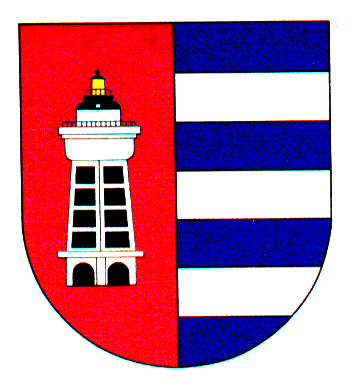 Úřad městské části Praha 19Odbor majetku, investic, bytového a nebytového hospodářstvíSemilská 43/1, Praha 9 – Kbely, 197 00Tel.: 284 08 08 70, 734 148 653e-mail: krejci.veronika@kbely.mepnet.czID:  ji9buvpVyřizuje: Mgr. Veronika KrejčíZe dne:	09.07.2021					             														V Praze dne 09.07.2021CIZA Interior s.r.o.Školská 689/20Praha 1110 00IČ 04601009Věc: Objednávka č. 162/611/2021/OMIBNH Dobrý den,na základě Vaší cenové nabídky u Vás objednáváme opravu chodby ve sklepě bytového domu Novákovo náměstí 693 za cenu 67 890,- Kč bez DPH.S pozdravem,Monika Havelkovávedoucí Odboru majetku, investic, bytového a nebytového hospodářství